По итогам муниципального тураФестиваля “Юные интеллектуалы Среднего Урала“  в 2014-2015 учебном году      С октября 2014 г. по май 2015 г. в Слободо-Туринском муниципальном районе прошел муниципальный тур Фестиваля «Юные интеллектуалы Среднего Урала». Фестиваль включает в себя: предметные олимпиады по 15 предметам среди учащихся 7 - 11 классов, в  них приняли участие 579 человек из всех школ района, 72 из них – победители  и призёры;в рамках  «Парада искусств»  проведено  17 районных  мероприятий для детей с 1 по  11 класс, 12 из них идут в личный зачет. Во всех мероприятиях приняли участие в общей сложности 596 детей, из них 126 победителей и призёров;в 12 спортивных соревнованиях, 9 из которых идут в личный зачет, состязались   1947 спортсменов, из них   344 стали  победителями и призёрами.Всего в муниципальном туре Фестиваля «Юные интеллектуалы Среднего Урала» приняли участие около трех тысяч детей школьного и дошкольного возраста, было занято более 542 призовых мест. Активными участниками во всех направлениях муниципального тура Фестиваля “Юные интеллектуалы Среднего Урала“ являются  МАОУ «Сладковская СОШ»,    МКОУ «Слободо-Туринская СОШ № 1»,   МКОУ «Слободо-Туринская СОШ № 2», МКОУ «Храмцовская ООШ». На основании выше изложенного, ПОСТАНОВЛЯЮ: 1.По итогам Фестиваля “Юные интеллектуалы Среднего Урала“ в 2014-2015 учебном году объявить  победителями, наградить Почетными грамотами и ценными подарками:  МАОУ «Сладковская средняя общеобразовательная школа», директор Потапова Н.В., на сумму 19596,06 руб.; МКОК «Слободо-Туринская средняя общеобразовательная школа № 1», директор Струина Л.Н., на сумму   17555,38   руб.;МКОУ «Слободо-Туринская средняя общеобразовательная школа № 2», директор Жолобова И.Н., на сумму   11452,88 руб.;    МКОУ «Храмцовская ООШ», директор Кайгородова Н.П., на сумму 13637,70 руб.;	       2. За высокий уровень развития творческих, интеллектуальных способностей учащихся и за подготовку победителей муниципального тура Фестиваля “Юные интеллектуалы Среднего Урала“ наградить Грамотами МОУО с вручением подарков следующих педагогов:3. За выдающиеся показатели  развития творческих, интеллектуальных способностей учащихся и за подготовку победителей  муниципального тура  Фестиваля “Юные интеллектуалы Среднего Урала“ наградить Похвальными Грамотами МОУО и подарками:- Кайгородова Н.Ф. – учителя физической культуры МАОУ «Сладковская СОШ»,- Кайгородова С.Л – учителя физической культуры МКОУ «Храмцовская ООШ»,- Волобуеву А.Н. - учителя физической культуры МКОУ «Слободо-Туринская СОШ № 1»,- Кайгородову Н.А. – учителя русского языка и литературы МАОУ «Сладковская СОШ».4. За высокие результаты наградить Дипломами МОУО и подарками следующих учащихся:5. Выдать Удостоверения победителя или призера всем учащимся (120 человек), набравшим более 5 баллов или занявшим хотя бы одно первое место, с вручением ценного подарка (прилагается). 6. Объявить благодарность администрации ОУ, ставшими победителями:7. За особые успехи в отдельных направлениях Фестиваля «Юные интеллектуалы Среднего Урала» объявить благодарность Наумовой В. И.  – директору МКОУ ДОД «ЦВР «Эльдорадо» - конкурсные мероприятия в  «Параде искусств», Захаровой С. Г. – директору МКОУ ДОД «Слободо-Туринская ДЮСШ» - спортивные соревнования.  Начальник  Слободо-Туринского МОУО:                                                          Г.И. ФоминовПриложение к постановлению Слободо-Туринского МОУОот   07.05.2015    № 44-д  Список победителей и призеров Фестиваля «Юные интеллектуалы Среднего Урала» 2014-2015 учебного года 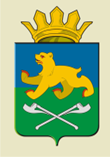 СЛОБОДО-ТУРИНСКИЙ  МУНИЦИПАЛЬНЫЙ ОТДЕЛУПРАВЛЕНИЯ ОБРАЗОВАНИЕМ                                П О С Т А Н О В Л Е Н И ЕСЛОБОДО-ТУРИНСКИЙ  МУНИЦИПАЛЬНЫЙ ОТДЕЛУПРАВЛЕНИЯ ОБРАЗОВАНИЕМ                                П О С Т А Н О В Л Е Н И Еот   07.05.2015    № 44-д  с. Туринская СлободаМКОУ «Ермаковская ООШ»Сабирова Равиля Нургоязовича МКОУ «Храмцовская ООШ»Скулину Алену ВикторовнуКайгородову Екатерину НиколаевнуМоисееву Марину АлександровнуМКОУ «Ницинская СОШ»Зырянову Ирину ВладимировнуНовопашину Валентину МихайловнуБелоногову Фаину ВасильевнуТощеву Ольгу ВладимировнуМАОУ «Сладковская СОШ»Болотову Ольгу ЛеонидовнуШишкину Алену ВикторовнуКрутикову Ольгу АнатольевнуАдамкову Светлану ИвановнуЛукасевич Надежду ВикторовнуГрицай Татьяну ЛеонидовнуМельникову Анфису РалитовнуФуфарова Валерия АнатольевичаМКОУ «Слободо-Туринская СОШ № 1»Столяренко Оксану АнатольевнуЯкимову Галину БорисовнуФилинкову Ирину НиколаевнуИваненко Людмилу ГригорьевнуАсинцеву Валентину Сергеевну Черных Надежду ПавловнуНовицкую Светлану АлексеевнуНиконову Наталью МихайловнуПадерину Ольгу ЛеонидовнуЛитвинову Светлану ИгнатьевнуЛюбякину Елену ВладиславовнуСтруину Ларису НиколаевнуМКОУ «Слободо Туринская СОШ № 2»Суслову Веронику МихайловнуПушкарева Владимира ЛеонидовичаМалышеву Татьяну Сергеевну Голубкову Александру ВладимировнуКоваленко Николая КлементьевичаСидорову Татьяну ИвановнуЛарионову Валентину Ивановну.Дунаеву Ларису АлександровнуХудякову  Надежду ЮрьевнуЛогинову  Татьяну ФедоровнуЕлисеева Ольгу ЮрьевнуБаранец Ольгу ВладимировнуКатаеву Светлану РудольфовнуФефелову Анну НиколаевнуМКОУ «Усть-Ницинская СОШ»Кость Алексея МихайловичаЧернова Сергея АлександровичаГагарину Елену НиколаевнуКривоногову Елену НиколаевнуЛукину Елену ВасильевнуПрохорову Надежду СергеевнуМКОУ «Липчинская СОШ»Маманишвили Лидию ПетровнуРямова Игоря геннадьевичаКлюшменко Елену ВладимировнуДруганова Елену БорисовнуМКОУ ДОД «ЦВР «Эльдорадо»                          Молчанову Анну ВитальевнуБармасову Наталью Владимировну                     Захарову Ольгу Владимировну                                  Сидорову Ольгу ВладимировнуНазарову Алену ВалерьевнуКоржавину Ольгу ПавловнуТомилову Любовь ГригорьевнуМКОУ «Решетниковская СОШ»Решетникову Ирину Николаевну- Первухина Романа  - МКОУ «Слободо-Туринская СОШ № 1»- Елисееву Дарью - МКОУ «Храмцовская ООШ»- Килееву Антонину- МКОУ «Храмцовская ООШ»- Потапова Дмитрия  - МКОУ «Слободо-Туринская СОШ № 2»МАОУ «Сладковская  СОШ»-   Директору                        -  Потаповой Н. В.-   Зам. директора по УВР  -  Сабуровой С. А.-   Зам. директора по ВР     -  Болотовой О. Л.МКОУ «Слободо-Туринская  СОШ  № 1»-   Директору                        -  Струиной Л. Н.МКОУ «Слободо-Туринская  СОШ  № 1»-   Зам. директора по УВР  -  Сидоровой О.М.МКОУ «Слободо-Туринская  СОШ  № 1»-   Зам. директора по ВР     -  Никоновой Н. М.МКОУ «Слободо-Туринская  СОШ  № 2»-   Директору                        -  Жолобовой И.Н.-   Зам. директора по УВР   -  Фефеловой А.Н.-   Зам. директора по ВР     -  Сидоровой Т. К.МКОУ « Храмцовская ООШ»  -   Директору                      -  Кайгородовой Н.П.-   Зам. директора по УВР    -  Моисеевой М. А.КлассФИ обучающегосяКлассФИ обучающегосяМКОУ «Слободо-Туринская СОШ № 2»МКОУ «Слободо-Туринская СОШ № 2»МКОУ «Слободо-Туринская СОШ № 2»МКОУ «Слободо-Туринская СОШ № 2»МКОУ «Слободо-Туринская СОШ № 2»МКОУ «Слободо-Туринская СОШ № 2»17Тихоньков Иван  197Городнова Ульяна  29Худякова Татьяна  207Абаджян Мартин  310Парамонов Михаил  217Бармасов Дима47Кучков Павел  227Заровнятных Иван510Сидорова Елена  237Тимухина Настя611Кайгородова Вероника  247Пяткова Саша711Толах Максим  257Кривоногов Михаил 810Белоногова Елена  267*Шароватова Ульяна910Захарова Надежда  276Сидоров Саша108Хворов Роман 286*Осколкова Ирина118Кручинин Данил  295Фуфарова Катя127Сергиенко Ксения305*Первухина Лиза136Зубков Алексей313Соболев Иван146Першина Татьяна322Волкова Полина1510*Устинова Ксения332Черных Настя169 Попкова Александра 341Иваненко Катя179Захарова Елена353*Сидоров Никита188*Сидорова Вероника363*Белова АленаМКОУ «Слободо-Туринская СОШ № 1»МКОУ «Слободо-Туринская СОШ № 1»МКОУ «Слободо-Туринская СОШ № 1»МКОУ «Слободо-Туринская СОШ № 1»МКОУ «Слободо-Туринская СОШ № 1»МКОУ «Слободо-Туринская СОШ № 1»379Первухин Роман  4910Малков Данила  388Лавров Алексей   506Ларионова Дарья398Кайгородова Елизавета  516Лушников Сергей409Лахтин Сергей 525Храмцов Алексей4111Дюпина Анастасия  533Савенков Антон4211Лыбина Анастасия  548Никонова Юлия  439Захваткин Сергей   558Елисеева Екатерина 449Сидорова Елизавета  566Дорошенко Миша458Раскин Андрей  575Потапова Эмилия 468Прохвацкая  Екатерина  582Кузнецова Аня477Федорцов Антон 593Вялов Данил487Агеев Савелий  603*Попова Дарья МАОУ «Сладковская СОШ»МАОУ «Сладковская СОШ»МАОУ «Сладковская СОШ»МАОУ «Сладковская СОШ»МАОУ «Сладковская СОШ»МАОУ «Сладковская СОШ»618Потапов Дмитрий  769Намятова Мария  627Потапов Александр  779Болотов Александр  638Балуев Антон  789Балко Валерий  648Крутикова Наталья799Потапов Николай659Томилова Ирина 808Потапова Анастасия669Царева Виктория  817Томилова Надежда  679Станчина Александра  826Потапов Евгений689Марченко Татьяна  835Молчанова Наталья6911Мельникова Валерия  846Захваткина Ольга7011Кучина Людмила   856Томилова Анна718Хворова Анна  866Лукасевич Вера728Кучина Виктория  875Шишкина Лиза737Фуфаров Дмирий 885Мельникова Алёна7411Моторин Евгений  894Потапова Диана7510Лыжина Алена  МКОУ «Ермаковская ООШ»МКОУ «Ермаковская ООШ»МКОУ «Ермаковская ООШ»МКОУ «Ермаковская ООШ»МКОУ «Ермаковская ООШ»МКОУ «Ермаковская ООШ»906Аркадьева Марина928Яковлев Игорь914Аркадьева НастяМКОУ "Липчинская СОШ"МКОУ "Липчинская СОШ"МКОУ "Липчинская СОШ"МКОУ "Липчинская СОШ"МКОУ "Липчинская СОШ"МКОУ "Липчинская СОШ"9311Третьякова Кристина 9510Ермолина Татьяна  9411Пелымский Сергей  969Грахова Анна  МКОУ "Ницинская СОШ"МКОУ "Ницинская СОШ"МКОУ "Ницинская СОШ"МКОУ "Ницинская СОШ"МКОУ "Ницинская СОШ"МКОУ "Ницинская СОШ"9711Горбунова Александра  1007*Храмцов Дима988Зорникова Кристина  1016Сметанин Костя999Воробьёва Катя1025Салимова МарианнаМКОУ "Храмцовская ООШ"МКОУ "Храмцовская ООШ"МКОУ "Храмцовская ООШ"МКОУ "Храмцовская ООШ"МКОУ "Храмцовская ООШ"МКОУ "Храмцовская ООШ"1038Храмцова Алена1089Елисеева Дарья  1047Храмцов Сергей  1098Килеева Антонина  1056Куликова Яна1107Моисеева Нелли  1064Храмцов Андрей1119Фадеев Никита  1072Захарова ВалерияМКОУ "Решетниковская СОШ"МКОУ "Решетниковская СОШ"МКОУ "Решетниковская СОШ"МКОУ "Решетниковская СОШ"МКОУ "Решетниковская СОШ"МКОУ "Решетниковская СОШ"1128Решетникова Ирина  МКОУ "Усть-Ницинская СОШ"МКОУ "Усть-Ницинская СОШ"МКОУ "Усть-Ницинская СОШ"МКОУ "Усть-Ницинская СОШ"МКОУ "Усть-Ницинская СОШ"МКОУ "Усть-Ницинская СОШ"11310Огиевич Виктория  1176Рубцова Евгения1147Лаптев Никита  1186Кость Никита1157Ларионова Олеся 1198Герасимова Ирина11610Есаулкова Карина  1209Колчанова Яна 